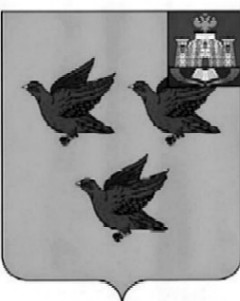 РОССИЙСКАЯ ФЕДЕРАЦИЯОРЛОВСКАЯ ОБЛАСТЬАДМИНИСТРАЦИЯ ГОРОДА ЛИВНЫПОСТАНОВЛЕНИЕ17 июня 2024г.                                                                                      № 46    г. ЛивныО внесении изменений в постановление администрации города Ливны от 19 декабря 2023г. №109«Об определении перечня мест для отбывания осужденными наказания в виде исправительных работ в 2024 году»В соответствии со статьей 50 Уголовного кодекса Российской Федерации, статьей 39 Уголовно-исполнительного  кодекса Российской Федерации, в целях создания условий на территории города Ливны для исполнения наказаний в виде исправительных работ и по согласованию с филиалом по Ливенскому району ФКУ «Уголовно-исполнительная инспекция Управления Федеральной службы исполнения наказаний по Орловской области», администрация города Ливны      п о с т а н о в л я е т:1. Внести в постановление администрации города Ливны от 19 декабря  2023 года №109 «Об определении перечня мест для отбывания осужденными наказания в виде исправительных работ в 2024 году» изменения, дополнив приложение пунктами  49, 50 следующего содержания:«49. ООО «Агроторг» (юридический адрес: 191025, г. Санкт-Петербург, пр-кт Невский, д.90/92, ИНН 7825706086) по согласованию50. ООО «Чистый двор» (юридический адрес: 303852, Орловская обл., г.Ливны, пер.Октябрьский, д.2, ком.2,  ИНН 5700005927) по согласованию».2. Настоящее постановление распространяется на правоотношения, возникшие с 21 мая 2024 года. 3. Опубликовать настоящее постановление в газете «Ливенский вестник» и разместить на официальном сайте администрации города Ливны.Глава города  							                С.А. Трубицин